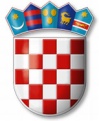 REPUBLIKA HRVATSKAVARAŽDINSKA ŽUPANIJAGOSPODARSKA ŠKOLA VARAŽDINPOZIVNA SJEDNICU ŠLOLSKOG ODBORAkoja će se održati u ČETVRTAK, 9. 7. 2020. godine s početkom u 8,00 sati u Gospodarskoj školi VaraždinDNEVNI RED:Usvajanje zapisnika s prošle sjednice Školskog odboraIzmjene i dopune Financijskog plana za 2020. godinuPolugodišnji financijski izvještaj za 2020. godinuDavanje suglasnosti ravnateljici za  odobrenje neplaćenog dopustaIzvješće o samovrednovanjuDonošenje odluke o formiranju povjerenstva za provedbu natječaja za davanje u zakupškolske sportske dvoraneDavanje suglasnosti ravnateljici za raspisivanje natječaja za davanje u zakup školske sportske dvoraneDavanje suglasnosti ravnateljici za  raspisivanje natječaja za upis  polaznika u srednjoškolsko obrazovanje odraslih   9.  Prihvaćanje izvješća o prestanku radnog odnosa  s radnicima kojima istječu ugovori o        radu zbog odlaska u mirovinu10.   Razno                                                            Predsjednik Školskog odbora:                                                          Tomislav Purgarić, prof.